关于下半年计算机水平考试报名费网上缴费的通知各二级学院：为进一步方便学生缴费，下半年计算机水平考试报名费用继续使用“网上银行缴费平台”缴费，现将缴费相关事宜通知如下。一、自助下载注册农行掌银APP具体下载及自助注册方法详见附件：农行掌银APP自助下载注册指南。二、每日缴费时段缴费时间：2021年11月16日上午2时至下午9时00分。三、缴费流程第一种方式：登录农行掌银APP，点击“扫一扫”扫码下图的二维码：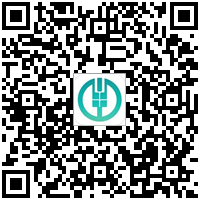 输入姓名、学号，核对支付金额完成缴费。   第二种方式：登录农行掌银APP，点击生活【一定要定位到蚌埠市】→生活缴费→页面最下方“更多”→教育培训→考试报名费→蚌埠学院（下半年计算机水平考试报名）→输入姓名、学号，核对支付金额完成缴费。友情提示：缴费后若费用已扣除，但缴费状态不确定，请不要再次缴费。财务处  教务处2021年11月15日